Бидайбек Рамазан НұрғазыұлыПОРТФОЛИООсновные сведенияОбразованиеОпыт научно-педагогической работыОбщий стаж научно-педагогической работы 3 летПреподаваемые дисциплиныОбласть научных интересовНаучно-исследовательская деятельность дата рождения               02.03.1995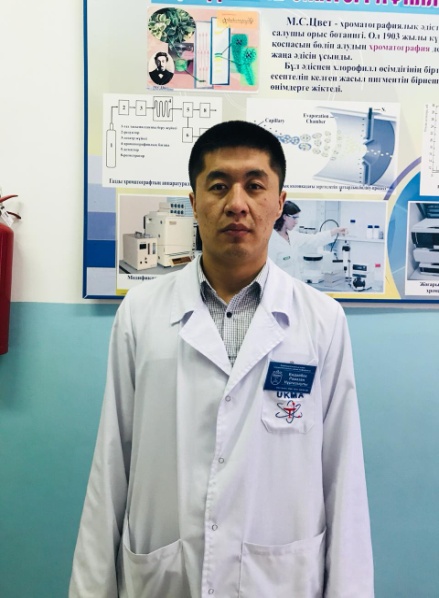 должностьпреподавательученая степень-ученое звание-№п/пГод окончанияОфициальное названиеучебного заведенияСпециальность/направлениеКвалификация2.12017Южно-Казахстанская государственная фармацевтическая академияФармациябакалавр фармации2.22019Южно-Казахстанская медицинская академияФармациямагистр медицинских наук№ п/пПериод работы (годы)Официальное название организации, структурное подразделениеДолжность3.109.2017 - по наст. времякафедра фарм. и токс. химии ЮКМАпреподаватель Наименование дисциплиныТоксикологическая химияСтандартизация лекарственных средств и метрологияФизико-химические методы исследования в фармацииБиоаналитическая химия и токсикологияОбщая химическая технологияКлючевые слова, характеризующие область научных интересовСоздание и стандартизация лекарственных препаратов,  отечественное растительное сырье, разработка и усовершенствование методик анализа лекарственных препаратов, химико-токсикологический анализ сильнодействующих и ядовитых веществ.Публикационная активностьПубликационная активностьПубликационная активностьПубликационная активностьПубликационная активностьПубликационная активностьПубликационная активностьПубликационная активность№п/пНаименование, местоизданияНаименование, местоизданияГодГодПеч.лист8.1Публикации в изданиях, включенных в перечень ВАК МОН РКПубликации в изданиях, включенных в перечень ВАК МОН РКЖурнал «Фармация Казахстана», АлматыЖурнал «Фармация Казахстана», Алматы201920191,08.1Публикации в изданиях, включенных в перечень ВАК МОН РКПубликации в изданиях, включенных в перечень ВАК МОН РКЖурнал «Медицина», АлматыЖурнал «Медицина», Алматы201920191,08.2Публикации в  изданияхПубликации в  изданияхВестник ЮКМА, ШымкентВестник ЮКМА, Шымкент2017-20192017-20196,08.2Публикации в  изданияхПубликации в  изданияхЕжегодный Российский национальный Конгресс «Человек и лекарство», МоскваЕжегодный Российский национальный Конгресс «Человек и лекарство», Москва201920190,125Публичное представление результатов научно-исследовательской деятельностиПубличное представление результатов научно-исследовательской деятельностиПубличное представление результатов научно-исследовательской деятельностиПубличное представление результатов научно-исследовательской деятельностиПубличное представление результатов научно-исследовательской деятельностиПубличное представление результатов научно-исследовательской деятельностиПубличное представление результатов научно-исследовательской деятельностиПубличное представление результатов научно-исследовательской деятельности№п/пНаименованиеНазвание работ,авторНазвание работ,авторМесто, времяпроведенияМесто, времяпроведенияРезультатРезультат8.3Выступления с докладом на конференциях (всероссийских, региональных, вузовских)Ежегодная  Межд. науч. конф. молодых ученых и студентов «Перспективы развития биологии, медицины и фармации», инициированной советом молодых ученых фонда Первого Президента РК – Лидера нации и ЮКГФА, секция «Приоритетные направления фармацевтиче-ского и химико-токсиколо-гического анализа лекарственных средств», ШымкентЕжегодная  Межд. науч. конф. молодых ученых и студентов «Перспективы развития биологии, медицины и фармации», инициированной советом молодых ученых фонда Первого Президента РК – Лидера нации и ЮКГФА, секция «Приоритетные направления фармацевтиче-ского и химико-токсиколо-гического анализа лекарственных средств», Шымкент2017-20192017-2019очное участие,  публикация статей в материалах конф.очное участие,  публикация статей в материалах конф.8.3Выступления с докладом на конференциях (всероссийских, региональных, вузовских)Ежегодная Межд. научно-практ. конф. «Инновационные достижения в современной фармации и медицине», секция «Фармацевтические и химико-токсикологические аспекты обеспечения качества и безопасности лекарственных средств» Международная научно-практическая конференция «Фармацевтическое образование, современные аспекты науки и практики»Ежегодная Межд. научно-практ. конф. «Инновационные достижения в современной фармации и медицине», секция «Фармацевтические и химико-токсикологические аспекты обеспечения качества и безопасности лекарственных средств» Международная научно-практическая конференция «Фармацевтическое образование, современные аспекты науки и практики»2017-20182017-2018очное участие,  публикация статей в материалах конф.очное участие,  публикация статей в материалах конф.8.4Выступления с докладом на заседаниях научного сообщества, дис-куссионного клуба, круглых столов, проблемных семинарах   Видео-конференция «Актуальные вопросы химико-токсикологической экспертизы: от образования к практике»Видео-конференция «Актуальные вопросы химико-токсикологической экспертизы: от образования к практике»Инф-комм платформа G-globalШымкент, 2017Инф-комм платформа G-globalШымкент, 2017организатор,очное участие,  докладорганизатор,очное участие,  доклад8.4Выступления с докладом на заседаниях научного сообщества, дис-куссионного клуба, круглых столов, проблемных семинарах   Межд. видео-конференция «Фармацевтическая экология»Межд. видео-конференция «Фармацевтическая экология»Инф-комм платформа G-globalШымкент, 2017Инф-комм платформа G-globalШымкент, 2017очноеучастиеочноеучастие